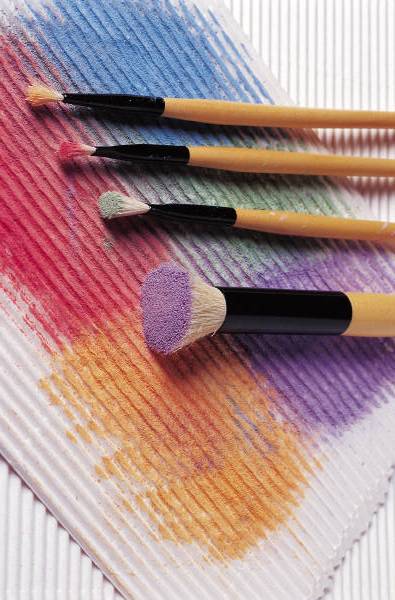 Unity by the Shore Presents:“Art from the Heart” Workshop Taught By Mary Phillips  Saturday, May 31, 201410:00 am-1:00 pmRecommended Materials to Bring to Class:   Pictures, Pastels, Pastel Paper Pad (18x24), An Old Bath Or Hand Towel, Vine Charcoal, Kneaded Eraser, Firm Backing (Foam Core), Masking Tape, etc.Suggested Donation:   $25  